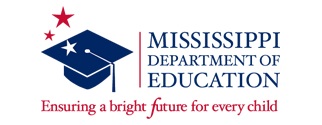 Mississippi Department of EducationOffice of Special EducationStatewide Special Education Directors MeetingMarriott Hotel, JacksonOctober 16, 2014Agenda8:00 a.m.	Registration9:00 a.m.	Welcome/Introductions and Agenda Overview9:15 a.m.	Common Core Updates (Mississippi First)9:30 a.m.	Office of Special Education UpdatesEducable Child Professional Development Speech-Language HandbookFormal State Complaints     10:00 a.m.	Cyclical Compliance Monitoring Process for 2014-2015  10:30 a.m.	Break10:45 a.m.	Cyclical Compliance Monitoring Process for 2014-2015 12:00 p.m.	Working Lunch – Updates from the Office of Student Assessment1:00 p.m. 	Project REACH1:30 p.m. 	MSB and MSD Community Outreach Overview2:00 p.m.	Autism Demonstration School Resource for Training 		Personnel 2:30 p.m.	Break2:45 p.m. 	Procedures to Implement State Board Policy 7219 Overview3:45 p.m.	Q & A and Evaluations